Уважаемые жители Белоярского района!напоминаем вам о возможности получения социально значимых услуг в электронном виде с использованием федеральной государственной информационной системы «Единый портал государственных и муниципальных услуг» - http://www.gosuslugi.ru.

 Преимущества получения государственных и муниципальных услуг в электронном виде:

 круглосуточная доступность портала (подача заявления о предоставлении государственных и муниципальных услуг в любое время, независимо от времени суток, праздничных и выходных дней, через любой компьютер, планшет или мобильный телефон, имеющий доступ в интернет);
 получение услуги из любого удобного для Вас места;
 упрощенное получение услуги и полезной информации (сокращение количества предоставляемых документов);
 размещение информации об услугах на единой информационной площадке;
 отсутствие очередей;
 встроенная система оплаты;
 информирование на каждом этапе работы с заявлением;
 сокращение времени от подачи заявления до выдачи оформленного документа.

Для получения услуги, необходимо зарегистрироваться на Едином портале государственных и муниципальных услуг. Затем отправить электронное заявление и необходимый перечень документов через портал. В дальнейшем Вы просто наблюдаете за ходом исполнения своего заявления.

В настоящее время управление жилищно-коммунального хозяйства администрации Белоярского района представляет  в электронном виде с помощью сервиса ЕПГУ следующие услуги:
  Согласование проведения переустройства и (или) перепланировки помещения в многоквартирном доме
 Признание садового дома жилым домом и жилого дома садовым домом
 Перевод жилого помещения в нежилое и нежилого помещения в жилое
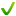 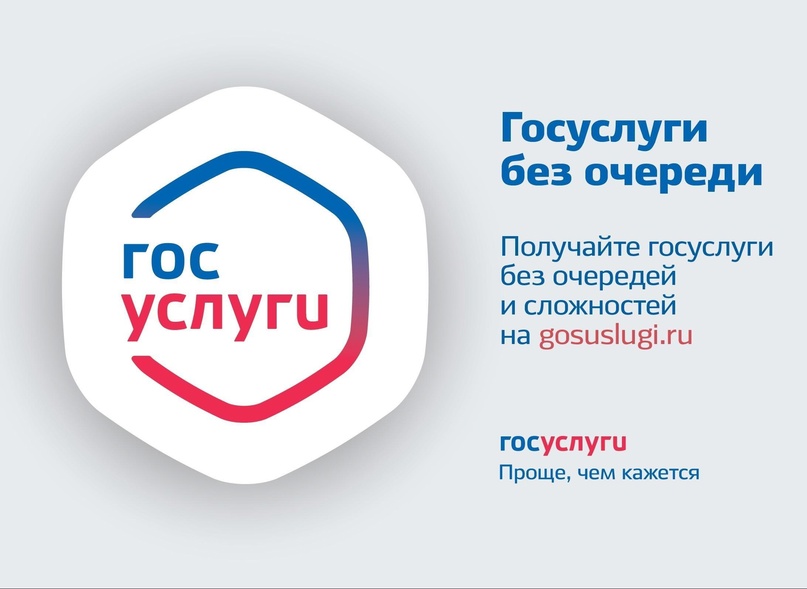 